Доклад о состоянии и развитии конкурентной среды на рынках товаров, работ и услугЦимлянского районав 2020 годуг. Цимлянск2021 годРаздел 1. Постановление Администрации Цимлянского района о внедрении на территории Цимлянского района Стандарта развития конкуренции в муниципальных районах Ростовской областиВ целях развития конкурентной среды на территории Цимлянского района, повышения уровня удовлетворенности хозяйствующих субъектов и населения района состоянием и развитием конкурентной среды, качеством производимых товаров и услуг Администрация Цимлянского района, в соответствии с Постановлением Администрации Цимлянского района от 27.12.2017 № 819 «О внедрении на территории Цимлянского района стандарта развития конкуренции в субъектах Российской Федерации» (долее постановление), приступила к внедрению Стандарта развития конкуренции на территории района с декабря 2017 года. В рамках постановления:- определен уполномоченным органом, осуществляющим содействие развитию конкуренции на территории Цимлянского района, отдел экономического прогнозирования и закупок Администрации Цимлянского района;- утвержден Перечень приоритетных и социально значимых рынков для содействия развитию конкуренции в Цимлянском районе;- утвержден план мероприятий («Дорожная карта») по содействию развитию конкуренции в Цимлянском районе на 2018-2020 годы;- создан Совет по развитию конкуренции при Главе Администрации Цимлянского района;- утверждено Положение о Совете по развитию конкуренции при Главе Администрации Цимлянского района;- утвержден состав Совета по развитию конкуренции при Главе Администрации Цимлянского района.Раздел 2. Сведения о реализации составляющих стандарта развития конкуренции в Цимлянском районе2.1. Сведения о заключенных соглашениях (меморандумах) по внедрению Стандарта между департаментом инвестиций и предпринимательства Ростовской области и Администрацией Цимлянского района (далее соглашение).Во исполнение пункта 4 Стандарта развития конкуренции в субъектах Российской Федерации заключено Соглашение № 53 от 10.06.2016 года о внедрении Стандарта развития конкуренции на территории Ростовской области между департаментом инвестиций и предпринимательства Ростовской области и Администрацией Цимлянского района. Данной соглашение размещено на сайте Правительства Ростовской области по адресу: https://cimlyanskiyrayon.ru/index.php/razvitie-konkurentsii-v-rajone и на официальном сайте Администрации Цимлянского района по адресу: http://cimlyanck.donland.ru/razvitie_konkurencii_npa_glav.aspx.В рамках соглашения Администрация Цимлянского района оказывает содействие органам исполнительной власти Ростовской области при внедрении ими стандарта на территории Цимлянского района.2.2. Определение органа местного самоуправления Цимлянского района, уполномоченного содействовать развитию конкуренции в Цимлянском районе в соответствии со Стандартом (далее – уполномоченный орган).В соответствии с постановлением Администрации Цимлянского района от 27.12.2017 № 819 «О внедрении на территории Цимлянского района стандарта развития конкуренции в субъектах Российской Федерации» уполномоченным органом местного самоуправления Цимлянского района, осуществляющим содействие развитию конкуренции в Цимлянском районе, определен отдел экономического прогнозирования и закупок Администрации Цимлянского района.2.2.1. Сведения о проведенных в отчетном периоде (году) обучающих мероприятий и тренингах по вопросам содействия развитию конкуренции.Во 2 квартале 2020 года Администрацией Цимлянского района организовала проведение классных часов для 10-11 классов в школах с участием представителя уполномоченного по правам предпринимателей в Цимлянском районе, приуроченных ко Дню Российского предпринимательства, приняло участие 50 человек.2.2.2. Участие в формировании рейтинга муниципальных районов и городских округов Ростовской области по содействию развитию конкуренции и обеспечению условий для формирования благоприятного инвестиционного климата, предусматривающего систему поощрений (далее-Рейтинг).В Ростовской области, в рамках внедрения Стандарта развития конкуренции в субъектах Российской Федерации, предусмотрено ежегодное проведение мониторинга состояния и развития конкурентной среды на рынках товаров, работ и услуг региона.Данное исследование направлено на изучение состояния и развития конкурентной среды на рынках товаров, работ и услуг региона:Выявление мнений представителей бизнеса.Выявление удовлетворенности населения характеристиками товаров, работ и услуг и состояние ценовой конкуренции.2.2.3. Формирование коллегиального координационного или совещательного органа при Главе Цимлянского района по вопросам содействия развитию конкуренции.	Для достижения целей Стандарта и соблюдения принципов его внедрения постановлением Администрации Цимлянского района от 28.12.2017 № 826 «О создании Совета по развитию конкуренции при Главе Администрации Цимлянского района» создан Совет по развитию конкуренции при Главе Администрации Цимлянского района и утверждено Положение о Совете по развитию конкуренции при Главе Администрации Цимлянского района.Возглавляет Совет Глава Администрации Цимлянского района, в его состав входят:- заместители главы Администрации Цимлянского района;- руководитель и специалисты уполномоченного органа Администрации Цимлянского района;- главы Администраций городского и сельских поселений Цимлянского района;- уполномоченный по правам предпринимателей в Цимлянском районе.Проведение ежегодного мониторинга состояния и развития конкурентной среды.Мониторинг состояния и развития конкурентной среды на рынках товаров, работ и услуг Цимлянского района (далее – мониторинг) проведен в соответствии с требованиями распоряжениями Правительства Российской Федерации от 5 сентября 2015 года № 1738-р и Губернатора Ростовской области от 04.05.2016 №156 по следующим направлениям:а) мониторинг наличия (отсутствия) административных барьеров и оценки состояния конкурентной среды субъектами предпринимательства;б) мониторинг удовлетворенности потребителей качеством товаров, работ и услуг на товарных рынках Цимлянского района и состоянием ценовой конкуренции; в) мониторинг удовлетворенности субъектов предпринимательской деятельности и потребителей товаров, работ и услуг качеством (уровнем доступности, понятности и удобства получения) официальной информации о состоянии конкурентной среды на рынках товаров и услуг Цимлянского района и деятельности по содействию развития конкуренции; г) мониторинг деятельности субъектов естественных монополий на территории Цимлянского района; При проведении мониторинга использовались результаты опросов и анкетирования субъектов предпринимательской деятельности, потребителей товаров, работ и услуг (заполненные вручную), аналитические материалы, проведены следующие мероприятия: - отдел экономического прогнозирования и закупок Администрации Цимлянского района осуществил раздачу анкет 60 хозяйствующим субъектам с распределением организаций по отраслям. По факту в опросе приняли участие 13 хозяйствующих субъекта;- было обеспечено участие в опросе 39 жителей Цимлянского района – потребителей товаров, работ и услуг. По итогам проведенного мониторинга и анализа состояния конкуренции и конкурентной среды в Цимлянском районе выявлено, что уровень конкуренции оценивается как высокий, почти каждый действующий бизнес сталкивается с 4 и более конкурентами (особенно на рынке услуг розничной торговли), при этом респонденты отметили постоянный рост их количества.2.3.1. Анализ мониторинга субъектов предпринимательской деятельности о наличии (отсутствии) административных барьеров, об оценке состояния и развития конкурентной среды на рынках товаров и услуг Цимлянского района. Целью данного исследования стало выявление мнений представителей бизнеса района по следующим вопросам:оценка бизнесом состояния конкуренции и конкурентной среды; оценка барьеров ведения предпринимательской деятельности;оценка услуг субъектов естественных монополий; выявление основных направлений работы по развитию конкуренции в муниципальном образовании «Цимлянский район». Результат мониторинга показал, что почти 55,0% опрошенных ведут бизнес более 5 лет, 56,0% опрошенных являются собственниками бизнеса, остальные являются руководителями высшего и среднего звена. Опрашиваемые представлены 90,0% микропредприятий, 10,0% - малые предприятия. 90,0% предприятий бизнеса имеют доход до 120 млн. рублей в год, 10,0% имеют доход от 120 до 800 млн. рублей. 2,0% опрашиваемых заняты в сфере оказания услуг, 16,0% являются производителями продукции, 52% осуществляют розничную торговлю. Предпринимательская деятельность респондентов охватила такие виды как: оптовая и розничная торговля, металлургическое производство, транспортные услуги, строительство, операции с недвижимостью, бытовые услуги, строительство и прочие услуги.Мнения опрошенных представителей субъектов малого бизнеса отражают следующие тенденции состояния и динамики конкуренции и конкурентной среды.Основным рынком сбыта продукции (услуг) в 78,7 % случаев является локальный рынок Цимлянского района, у 15,7 % опрошенных рынок Ростовской области является основным, и всего лишь 5,6% имеет рынок других субъектов Российской Федерации. Состояние конкуренции и конкурентной среды 63,0% опрошенных характеризуется наличием большого количества конкурентов, при этом 36,7% считают, что количество конкурентов за последние 3 года не изменилось, 26,2% считают, что число конкурентов увеличилось на 1-3, 10,5 % считают, что число конкурентов увеличилось на 4 и более. 78,7% респондентов отмечают необходимость регулярно предпринимать меры по повышению конкурентоспособности, 15,7% считают, что время от времени (раз в 2-3 года) необходимо применять новые способы ее повышения, не используемые компанией ранее и лишь 5,6% считают, что для сохранения рыночной позиции бизнеса нет необходимости принимать какие-то меры.По оценкам бизнеса уровень конкуренции находится на достаточном уровне, условия ведения бизнеса в районе конкурентны.Мнение субъектов предпринимательской деятельности о деятельности по содействию развитию конкуренции, размещаемой в открытом доступе Одной из основных задач по развитию конкуренции в районе является повышение уровня информационной открытости деятельности органов исполнительной власти и органов местного самоуправления, в том числе по вопросу о состоянии конкурентной среды на рынках товаров и услуг. Измерение оценки качества официальной информации о состоянии конкурентной среды на рынках товаров и услуг (количество участников, данные о перспективах развития конкретных рынков, барьеры входа на рынки и т.д.) и деятельности по содействию развитию конкуренции, размещаемой в открытом доступе, осуществлялась по трем параметрам – уровню доступности, уровню понятности и удобству получения информации. По каждому из этих параметров респонденты высказывали степень своей удовлетворенности. Однако необходимо продолжить работу по размещению официальной информации, более тщательно отнестись к ее подготовке, не смотря, на то, что основная масса респондентов удовлетворена в разной степени количеством и качеством поступающей информации.Из негативных факторов, препятствующих развитию конкуренции, которыми являются административные барьеры (ограничения ведения предпринимательской деятельности и входа на рынок новых участников, создаваемые органами государственной власти и местного самоуправления и иными органами и организациями, наделенными аналогичными правами), снижающих стимулы входа на рынки новых участников, повышающих непроизводственные издержки, мнения респондентов разделились следующим образом: есть барьеры, преодолимые при осуществлении значительных затрат – 5,2% респондентов, есть барьеры, но они преодолимы без существенных затрат – 21%, отсутствие административных барьеров выявлено 26,3% респондентов, у остальных выявлены затруднения с ответом на этот вопрос (47,3%). К числу наиболее существенных административных барьеров ведения текущей деятельности или открытия нового бизнеса предпринимателями района были отнесены: - высокие налоги отмечены 68,4 % опрошенных;- нестабильность российского законодательства, регулирующего предпринимательскую деятельность – 15,7 %; - сложность доступа к земельным участкам – 5,2 %;- сложность/затянутость процедуры получения лицензий- 10,5%; 36,8% опрошенных считают, что органы власти помогают бизнесу своими действиями, 31% считают, что органы власти в чем-то помогают, в чем-то мешают бизнесу своими действиями, 5,2% - органы власти ничего не предпринимают, что и требуется; 11% - органы власти только не предпринимают каких-либо действий, но их участие необходимо, остальные затруднились с ответом.26,3 % считают, что бизнесу стало проще преодолевать административные барьеры, чем раньше, столько же считают, что уровень и количество административных барьеров не изменились за последние 3 года, 5,2% - считают, что бизнесу стало сложнее преодолевать административные барьеры, чем раньше, 15,7% опрошенных считают, что административные барьеры отсутствуют, как и ранее, 26,5% - затрудняется с ответом.100 % опрошенных не обращались за защитой своих прав в надзорные органы.Уровень удовлетворенности бизнеса качеством услуг естественных монополий в районе оценен так:Наиболее высокие сроки получения доступа к услугам зафиксированы при получении услуг получение доступа к земельному участку. Наиболее сложными по количеству процедур подключения названы услуги газоснабжения и электроснабжения, наиболее дорогостоящими по стоимости подключения предприниматели считают услуги газоснабжения и водоснабжения. Кроме того, доступ к земельным участкам также оценен сложным по количеству процедур и срокам получения услуги.По всем характеристикам в качестве наиболее доступных для подключения с минимальным количеством затрат названы услуги телефонной связи.По мнению предприятий бизнеса работа по развитию конкуренции в Цимлянском районе в первую очередь должна быть направлена на:1. Создание условий увеличения юридических и физических лиц (ИП), продающих товары, работы, услуги.2. Контроль над ростом цен.3. Обеспечение качества продукции.4. Юридическая защита предпринимателей.5.Обеспечение того, чтобы конкуренция была добросовестной.6. Помощь начинающим предпринимателям.7. Контроль работы естественных монополий, таких как водоснабжение, электро- и теплоснабжение, ж/д и авиатранспорт.Утверждение перечня социально значимых и приоритетных рынков для содействия развитию конкуренции в Цимлянском районе.2.4.1. Перечень приоритетных и социально значимых рынков для содействия развитию конкуренции на территории Цимлянского районаВнедрение Стандарта предполагает наличие утвержденного перечня социально значимых и приоритетных рынков товаров, работ и услуг в целях содействия развитию конкуренции на данных рынках. Отделом экономического прогнозирования и закупок был подготовлен перечень приоритетных и социально значимых рынков, включающий в себя 6 социально значимых рынков:1. Рынок услуг дошкольного образования 2. Рынок услуг дополнительного образования детей 3. Рынок медицинских услуг 4. Рынок услуг в сфере культуры 5. Рынок жилищно-коммунальных услуг 6. Розничная торговля 7. Рынок услуг связи 8. Рынок услуг в сфере развития туризма 9. Рынок услуг перевозок пассажиров 10. Рынок животноводства 11. Рынок жилищного строительства 12. Обеспечение и сохранение целевого использования муниципальных объектов недвижимого имущества.2.4.2. Обоснование выбора перечня приоритетных и социально значимых рынков для содействия развитию конкуренцииПриоритетные и социально значимые рынки по содействию развитию конкуренции в Цимлянском районе:Рынок услуг дошкольного образованияРезультаты проведенного анкетирования жителей района показали высокую удовлетворенность населения количеством участников в сфере дошкольного образования.Оценивая критерий «Количество организаций, которые предоставляют товары и услуги на рынках района», большинство респондентов (86,6%) отметили, что количество организаций дошкольного образования находится на достойном уровне. 10,6 % респондентов считают, что организаций, предоставляющих услуги дошкольного образования не достаточно.Анализ результатов проведенного анкетирования показал выше среднего степень удовлетворенности населения качеством, уровнем цен и возможностью выбора услуг дошкольного образования.Доступность дошкольного образования – один из важнейших приоритетов муниципального образования «Цимлянский район».В Цимлянском районе функционируют 26 дошкольные образовательные организации. Из них 25 муниципальных образовательных организаций и 1 ведомственное дошкольное образовательное учреждение – детский сад, реализующие основную общеобразовательную программу дошкольного образования. Из них: 8 (31%) в городе, 18 (69%) – в сельской местности. Удовлетворенность потребности населения в услугах дошкольного образования детей в возрасте от 3 до 7 лет- 100 %.Конкуренция на рынке услуг дошкольного образования характеризуется следующими параметрами:На исследуемом рынке сохраняется преобладание организаций бюджетной сферы;Население района заинтересованно в привлечении на рынок дошкольного образования частного бизнеса.Рынок услуг дошкольного образования характеризуется низкой степенью развития конкуренции.Рынок услуг дополнительного образования детейРазвитие системы дополнительного образования в Цимлянском районе – одна из приоритетных задач. Охват услугами дополнительного образования в среднем по Ростовской области составляет 75%. В Цимлянском районе 4 организации дополнительного образования (1 областная, 3 муниципальных), предоставляющие бесплатные образовательные услуги с использованием спортивных залов и спортивных площадок, а также на базе общеобразовательных организаций функционируют кружков и секций. Результаты проведенного опроса населения района показал, что по критерию «Количество организаций, которые предоставляют товары и услуги на рынках вашего района», большинство респондентов 66,6 % отметили достаточное число организаций, оказывающих услуги в сфере дополнительного образования детей. Около 33% жителей района также полагают, что организаций, осуществляющих деятельность на рынке дополнительного образования детей, мало. Анализ результатов проведенного анкетирования показал высокую степень удовлетворенности населения уровнем цен, качеством, стабильностью наличия услуг и возможностью выбора услуг на рынке услуг дополнительного образования.Оценивая критерий «Уровень цен», 46,6% респондентов отметили высокую степень удовлетворенности. Респонденты достаточно высоко 60% оценили рынок услуг дополнительного образования по критерию «Качество». Значительная часть опрошенных из числа жителей района отметила удовлетворенность данным критерием, указав ответ «доволен». Оценивая критерий «Возможность выбора услуг», большая часть респондентов выразила степень удовлетворенности. Необходимо отметить, что большинство опрошенных считают, что за последние 3 года возможность выбора услуг увеличилась.Рынок медицинских услугВсего на территории Цимлянского района расположено 26 лечебно-профилактических муниципальных и государственных организаций.В Цимлянском районе отмечается тенденция к росту числа негосударственных организаций в системе здравоохранения. К таким организациям относятся клинико-диагностические лаборатории, медицинские клиники, стоматологические клиники и кабинеты. Всего осуществляют деятельность 7 медицинских частных организаций, из них: 5 — стоматологических практик, 1 — медицинских клиник, 1 — клинико-диагностических лаборатории.Анализ результатов анкетирования жителей Цимлянского района показал высокую степень удовлетворенности жителей количеством организаций и учреждений, предоставляющих медицинские услуги.По критерию «Количество» большинство 60% опрошенных считают достаточным количество организаций, предоставляющих медицинские услуги, в тоже время 40 % считают, что их мало.Качеством медицинских услуг района в разной степени не удовлетворены 53,3 % респондентов, 20 % скорее удовлетворены качеством работы организаций на рынке медицинских услуг.Значительная часть населения района неудовлетворена уровнем цен.Переход на новые экономические отношения в системе здравоохранения является важной задачей в его реформировании и развитии. Только элементы реальной конкуренции могут значительно повысить эффективность здравоохранения, в том числе оптимизировать затраты бюджета и повысить качество предоставляемых услуг. Создание условий конкуренции на рынке медицинских услуг, включение механизма соперничества между медицинскими организациями в технологиях, в качестве, в стоимости медицинских услуг позволят решить задачи, стоящие перед отечественным здравоохранением по улучшению показателей здоровья населения, увеличению продолжительности жизни.Рынок услуг в сфере культурыВ Цимлянском районе – 18 учреждений культурно - досугового типа (клубы, дворцы и дома культуры), из них на селе – 16, 1 – музей, 1- ДШИ. В домах и дворцах культуры постоянно функционирует культурно - досуговые формирования, которые посещают жители района. В обновленном кинозале МБУК «ЦГДЦ «Комсомолец» проходят кинопремьеры. Библиотечное обслуживание населения осуществляют 2 библиотеки и 1 мобильная библиотека, современный мобильный комплекс «КИБО», обслуживающие отдаленные населенные пункты, не имеющие стационарных библиотек. Анализ проведенного анкетирования показал высокую степень удовлетворенность населения района количеством участников в сфере культуры.Оценивая критерий «Количество организаций, которые предоставляют товары и услуги на рынках вашего района», около 70% отметили достаточное количество организаций. Около 30% отметили не достаточное количество организаций, оказывающих услуги в сфере культуры. Оценивая критерий «Уровень цен», большая часть опрошенных выразила высокую степень удовлетворенности ценами услуг, оказываемых государственными и муниципальными учреждениями культуры.Так, 57% жителей Цимлянского района поставили положительную оценку сложившемуся уровню цен на исследуемом рынке. Вместе с тем, 17% респондентов выразили неудовлетворенность данным критерием.60% респондентов по критерию «Качество» отметили удовлетворенность данным критерием. Остальные респонденты выбрали вариант «затрудняюсь ответить». В целом по уровню конкуренции и насыщенности рынка услуг в сфере культуры большинство респондентов поставили среднюю оценку. Жители района не отметили существенных изменений уровня цен, качества услуг, стабильности, наличия и возможности выбора услуг на исследуемом рынке за последние 2 года. Нет альтернатив, способных составить конкуренцию муниципальному сектору.Рынок жилищно-коммунальных услугВ Цимлянском районе в сфере жилищных услуг действует 2 управляющих организации и 1 ТСЖ, в управлении которых находится 26 многоквартирных дома (22 % от общего количества многоквартирных домов). Жителями 88 МКД выбран непосредственный способ управления (75 % от общего количества МКД). (Рисунок 3).По состоянию на 01.01.2020 централизованным водоснабжением в Цимлянском районе охвачено 99,8% населения. Физический износ составляет: водопроводных сетей 82,9%, объектов водозабора 91,37%, объектов водоподготовки 100%, водонасосных объектов - 83,60%. Протяженность водоводов и водопроводных сетей составляет – 277,96 км., из них с износом более 60% и требующих замены – 256,0 км. (92,0%). Протяженность канализационных сетей – 24,42 км.Способы управления МКД.На территории Цимлянского района имеется 16 источников теплоснабжения, а именно 16 котельных АО «Донэнерго». Протяженность тепловых сетей составляет – 24,385 км., из них ветхие тепловые сети – 1,93 км. Износ тепловых сетей составляет 80%Деятельность организаций коммунального комплекса является регулируемой на основе устанавливаемых тарифов, стоимость жилищно-коммунальных услуг сдерживается предельными индексами роста платы граждан.Розничная торговляАнализ проведенного анкетирования показал высокую удовлетворенность населения района количеством участников в сфере розничной торговли. 40% опрошенных считают данный рынок избыточным, столько же считают его достаточно развитым. Оценивая критерий «Уровень цен» 46,6 % респондентов удовлетворены уровнем цен на предоставляемые услуги и полностью удовлетворены возможностью выбора, в то время как более 50 % не довольны уровнем цен.Респонденты достаточно высоко оценили рынок розничной торговли по критерию «Качество», 46,6% удовлетворены качеством услуг на данном рынке. 33,3% скорее не удовлетворены качеством, предоставляемых услуг.Потребительский рынок муниципального образования «Цимлянский район» функционирует как составная часть единого комплекса хозяйства района, отражая динамику товарно-денежных отношений населения на рынке товаров и услуг, а также социально-экономическое состояние общества. Потребительский рынок Цимлянского района имеет устойчивое состояние и его можно охарактеризовать как стабильный с соответствующим уровнем насыщенности товарами и услугами, достаточно развитой сетью предприятий торговли, общественного питания и бытового обслуживания населения. На территории района осуществляют деятельность 288 предприятий розничной торговли. Обеспеченность торговыми площадями населения Цимлянского района в расчете на 1000 человек по состоянию на 01.01.2020 г. составила 733,5 кв.м.Количество объектов общественного питания в районе составляет 40 предприятие, в том числе открытая сеть-23 объекта.Рынок услуг связиРынок услуг связи Цимлянского района обеспечивает бесперебойное функционирование предприятий различного направления, он важен как в коммерческом, так и в социальном секторе, поэтому необходимо постоянно уделять внимание его развитию. 80% участников опроса считают достаточным количество организаций предоставляющих услуги связи, в том числе услуг по предоставлению широкополосного доступа к информационно-телекоммуникационной сети «Интернет». 20%-считают, что таких организаций мало.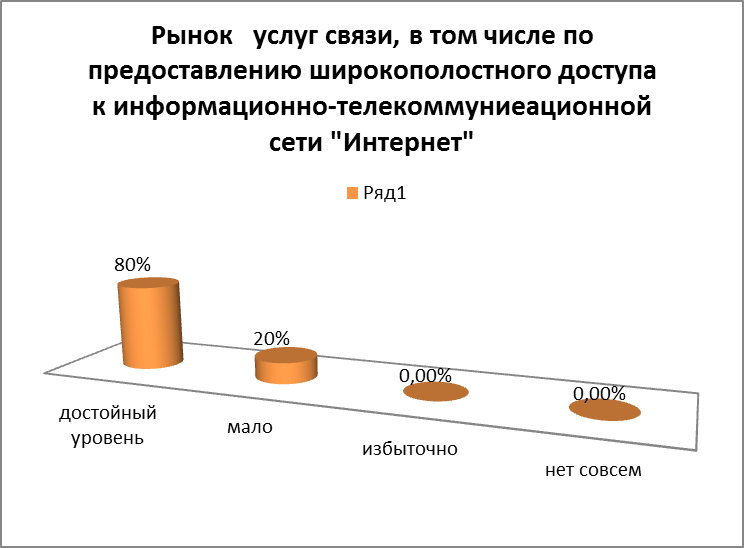 66,6% опрошенных в разной степени удовлетворены качеством предоставляемых услуг и возможностью выбора организаций, предоставляющих данную услугу, 25% респондентов не удовлетворены качеством, оставшаяся часть затруднилась с ответом.В то время как уровень цен удовлетворяет 60% и не удовлетворяет оставшуюся часть (40%) респондентов участвовавших в опросе.Для содействия развития конкуренции на данном рынке в план мероприятий («дорожную карту») на 2018-2020 годы включены следующие мероприятия:1. Оказание содействия операторам связи при выделении земельных участков под строительство антенно-мачтовых сооружений для размещения оборудования базовых станций сотовой связи и в их подключении к инфраструктуре энергоснабжения;2. Оказание содействия операторам стационарной электропроводной связи в развитии и модернизации сетей связи в населенных пунктах Цимлянского района.Реализация данных мероприятий позволит обеспечить:1. Увеличение покрытия территорий Цимлянского района подвижной радиотелефонной (сотовой) связью и предоставление населению полного спектра услуг подвижной радиотелефонной связи (голосовая связь, мобильный «Интернет»);2. Развитие конкуренции на рынке услуг стационарной электропроводной связи в сельских населенных пунктах путем строительства волоконно-оптических линий связи, расширение сети и спектра предоставляемых услуг.Рынок услуг в сфере развития туризмаЦимлянский район находится в уникальном природно-историческом месте Ростовской области. Наличие водохранилища, рек, лесов, заповедников, богатого исторического наследия предполагают создание благоприятных условий для организации туристического бизнеса.	На территории Цимлянского района существуют более 30 туристических объектов. 	На официальном сайте Администрации Цимлянского района размещена подробная информация о каждом из объектов (Реестр туристических объектов Цимлянского района), которую можно найти по адресу: https://cimlyanskiyrayon.ru/index.php/turizm. Информация об объектах поделена на поселения и тематические виды туризма: познавательный (историко-культурный туризм), спортивный туризм, религиозный туризм, водный, природоохранный, экологический, приключенческий туризм.Цимлянский район и раньше и сейчас входит в число основных экскурсионно- познавательных районов Ростовской области. Богатое историческое наследие средневековья, новой истории, 19, 20 веков досталось нашему району. Однако, для привлечения туристов и создания положительного имиджа туристической территории Цимлянского района, городскому и сельским поселениям необходимо построить работу, ориентированную на создание условий для приема туристов и развивать туристический бизнес.  Около 35% опрошенных считают малоразвитым рынок, оказывающий услуги в сфере туризма, но в тоже время 52% удовлетворены качеством организаций, предоставляющих данную.40% считают достаточным количество, 60% не удовлетворены качеством организаций, предоставляющих данную услугу. 55 % опрошенных в разной степени не удовлетворены уровнем цен и около 80% опрошенных в разной степени не удовлетворены возможностью выбора на рынке услуг организаций, предоставляющих услугуДля содействия развития конкуренции на данном рынке в план мероприятий («дорожную карту») на 2018-2020 годы включены следующие мероприятия:1. Оказание содействия созданию и развитию субъектов малого предпринимательства в сфере туризмаРеализация данных мероприятий позволит обеспечить:1. Увеличение субъектов малого предпринимательства, занятых в развитии туризма района, повышение туристической привлекательности, увеличение турпотока.Рынок услуг перевозок пассажировТранспорт является системообразующей отраслью, важнейшей составной частью производственной и социальной инфраструктуры Цимлянского района.Пассажирские перевозки автомобильным транспортом являются самым массовым и доступным видом транспорта.Пассажирские перевозки осуществляются по нерегулируемым тарифам автомобильным транспортом по 8 муниципальным маршрутам регулярных перевозок общей протяженностью 248,4 километров. На рынке пассажирских транспортных услуг в Цимлянском районе на сегодняшний день осуществляет деятельность 1 транспортное предприятие ООО «Цимлянскагропромтранс», парк которого составляет 14 единиц, из них: автобусы средней вместимости 6 единиц; автобусы малой вместимости 8 единиц.Так же на рынке пассажирских транспортных услуг осуществляют деятельность 19 субъектов малого предпринимательства, 61 транспортное средство.Около 35% опрошенных считают малоразвитым рынок, оказывающий услуги по перевозке пассажиров автомобильным транспортом по муниципальным маршрутам регулярных перевозок, но в тоже время удовлетворены качеством организаций, предоставляющих данную услугу по перевозке пассажиров автомобильным транспортом по муниципальным маршрутам регулярных перевозок.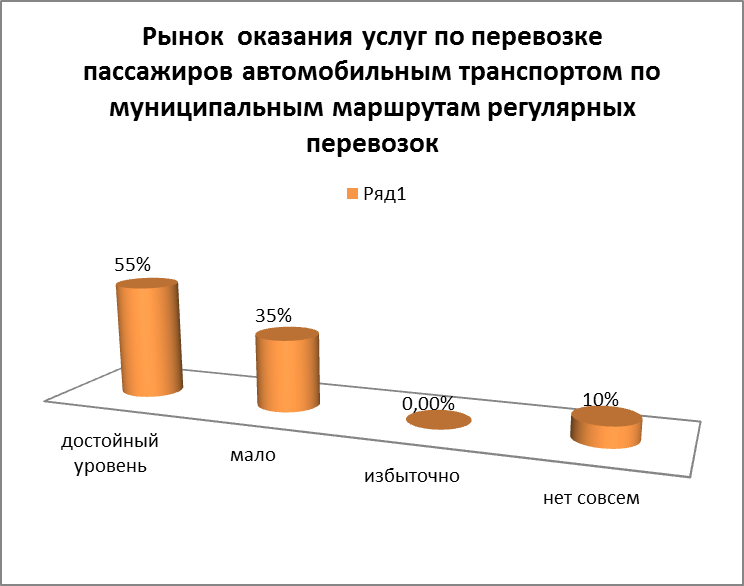 55% считают достаточным количество, но 46,6% не удовлетворены качеством организаций, предоставляющих данную услугу.55 % опрошенных в разной степени не удовлетворены уровнем цен, но удовлетворены возможностью выбора на предоставляемые услуги. Около 45% опрошенных в разной степени не удовлетворены возможностью выбора на рынке услуг по перевозке пассажиров автомобильным транспортом по муниципальным маршрутам регулярных перевозок.10. Рынок животноводстваВ последние годы заметно ощущается поддержка сельскохозяйственной отрасли со стороны государства в виде различного вида субсидий и программ.Производство молока уменьшилось. В 2018 году составило - 20167 тонн, в 2019 году произведено молока - 20690,5 тонн, 2020 г. – 20943,8 тонн в том числе:Крестьянско (фермерскими) хозяйствами – 8,820 тонныХозяйствами населения – 135,843 тонны..Производство мяса снизилось, в 2018 году 2619 тонны, 2019 году мяса всех видов произведено - 2450,6 тонны, 2020г - 2283,9 тонны в том числе:Сельскохозяйственными предприятиями – 174 тонныКрестьянско (фермерскими) хозяйствами – 2006 тонныХозяйствами населения - 103 тоннПроизводство яиц в 2020 году составляло более 163,755 млн. шт, в том числе:Крестьянско (фермерскими) хозяйствами – 0,025 тыс.шт.Хозяйствами населения – 108,61 тыс. шт.На долю сельскохозяйственных организаций и крестьянско (фермерских) хозяйств приходится 47,9 % в общей структуре поголовья крупного рогатого скота.16% опрошенных респондентов считают, что данный рынок отсутствует, 53% считают малоразвитым рынок племенного животноводства и только 31% считают достаточно развитым.40% опрошенных скорее удовлетворены качеством предоставляемых услуг и уровнем цен на них, около 16%-скорее не удовлетворены, 44%- затрудняются с ответом.33,3% не удовлетворены ценами, 26,6% -респондентов затрудняются с ответом.53,3% удовлетворены возможностью выбора, 26,6% - не удовлетворены данной возможностью, 20%-затрудняются с ответом по данному вопросу.Рынок жилищного строительстваОдним из приоритетных направлений развития Цимлянского района является увеличение объемов жилищного строительства. В 2019 году введено в эксплуатацию 8,91 тыс.кв.м жилья, что составляет 132 % от годового планового.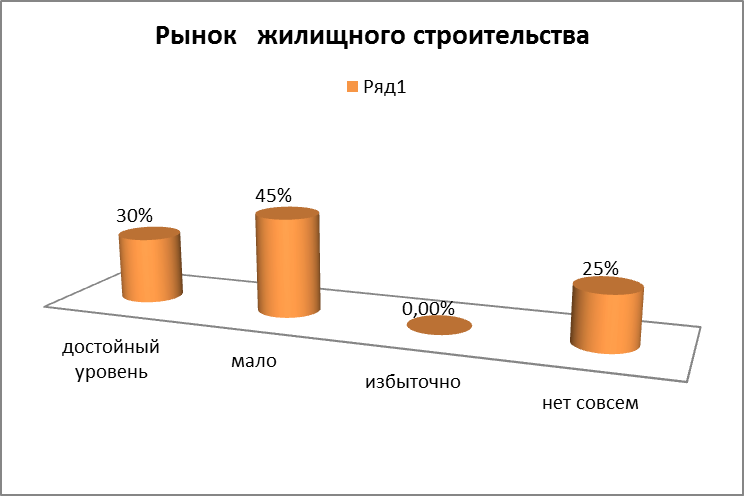 В 2020 году введено в эксплуатацию 8,5 тыс.кв.м жилья, что составляет 114,3 % от годового планового показателя.Более 45% респондентов считают, что данный рынок мало развит, более 30% что данный рынок достаточно развит. 40% опрошенных участников опроса в разной степени удовлетворены качеством предоставляемых услуг и возможностью выбора организаций их предоставляющих. Почти 60% не удовлетворены качеством предоставляемых услуг и возможностью выбора организаций их предоставляющих.46,6% опрошенных в разной степени не удовлетворены уровнем цен на предоставляемые услуги, 13,3%-затруднились с ответом. Около 40% удовлетворены ценами.12. Обеспечение и сохранение целевого использования муниципальных объектов недвижимого имущества.В октябре 2018 года между Муниципальным образованием «Цимлянский район» и Государственным унитарным предприятием Ростовской области «Управление развития систем водоснабжения», при участии субъекта Российской Федерации – Ростовской области было заключено Концессионное соглашение (далее – Соглашение) на срок до 2027 года. Целью Соглашения является обеспечение реконструкции и ввода в эксплуатацию недвижимого и технологически связанного с ним движимого имущества и осуществление водоснабжения потребителей с использованием объекта соглашения.Для содействия развития конкуренции на данном рынке в план мероприятий («дорожную карту») на 2018-2020 годы включены следующие мероприятия:Формирование перечня объектов, в отношении которых планируется заключение концессионных соглашений;Рассмотрение возможности создания (реконструкции) объектов недвижимого имущества в социальной сфере с применением механизмов муниципально- частного партнерства, в том числе посредством заключения концессионного соглашения: в областях культуры и спорта; в сферах здравоохранения, образования, социального обслуживания; в сфере детского отдыха и оздоровления.Реализация данных мероприятий позволит обеспечить:Привлечение инвесторов (концессионеров) к реализации на территории Цимлянского района проектов в рамках концессионных соглашений;Создание и (или) модернизация объектов инфраструктуры в социально значимых сферах с привлечением частных инвестиций. Внедрение механизмов муниципально-частного партнерства на территории района.2.5. Утверждение Плана мероприятий («Дорожной карты») по содействию развитию конкуренции в Цимлянском районе, подготовленного в соответствии с положениями Стандарта.План мероприятий («Дорожная карта»), направленных на создание условий, способствующих развитию конкуренции в Цимлянском районе, сформирован на основе анализа состояния и развития конкурентной среды на рынках товаров, работ и услуг Цимлянского района, а также с учетом предложений органов местного самоуправления Цимлянского района. План мероприятий утвержден Постановлением Администрации Цимлянского района от 27.12.2017 № 822 «Об утверждении Плана мероприятий («Дорожной карты») по содействию развитию конкуренции в Цимлянском районе».В соответствии с требованиями, определенными на федеральном и областном уровне, План мероприятий включает мероприятия по содействию развитию конкуренции для социально значимых и приоритетных рынков Цимлянского района, а также системные мероприятия, направленные на развитие конкурентной среды в муниципальном образовании, в том числе на оптимизацию процедур муниципальных закупок, снижение административных барьеров, совершенствование процессов управления объектами муниципальной собственности, стимулирование новых предпринимательских инициатив и обеспечение равных условий доступа к информационным и иным ресурсам. Для достижения целей развития конкуренции разработан комплекс мероприятий, определены целевые значения показателей и ответственные за их достижение. 2.6. Подготовка ежегодного доклада о состоянии и развитии конкурентной среды на рынках товаров, работ и услуг Цимлянского района, составленного в соответствии с положениями Стандарта.По результатам проведенного мониторинга отделом экономического прогнозирования и закупок как уполномоченным органом по содействию развитию конкуренции в Цимлянском районе подготовлен ежегодный доклад о состоянии и развитии конкурентной среды на рынках товаров, работ и услуг Цимлянского района (далее – Доклад). Доклад рассмотрен, утвержден на заседании Совета по содействию развитию конкуренции в Цимлянском районе 15 марта 2021 года.	3. Сведения о реализации системных мероприятий и достижении целевых значений контрольных показателей эффективности, установленных в плане мероприятий («дорожной карте») по содействию развитию конкуренции в Цимлянском районе.№Виды услугСроки получения доступаСложность и количествоСтоимость подключения1Водоснабжение и отведение36,8% - скорее неудовл.13,6% - неудовл.47,3% скорее удовл.31,5% -скорее неуд, 47,3% - скорее удовл.21%-удовл.86,3% -скорее неуд, 13,6% -скорее удовлетв.2Газоснабжение36,8% - скорее неудовл.13,6% - неудовл.47,3% скорее удовл.42,1% - скорее неуд, 36,8%- скорее - удовлетв.21%-удовл.86,3% -скорее неуд, 13,6% -скорее удовлетв.3Электроснабжение5,4% - скорее неудовл.57,8% -скорее удовл36,8% -удовлетв.5,2%-неудовл.36,8% -скорее неуд, 42,1% - скорее удовл.10,5%-удовл.86,3% -скорее неуд, 13,6% -скорее удовлетв.4Теплоснабжение15,7% - скорее  неудовл.84,2% - скорее удовл.10,5%-неудовл.31,8%- скорее неудовл.63,1% - скорее удовл.26,3%-удовл.45,4% -скор. неудовл., 45,4% - скор удовлетв., - 18,1%-неудовл.5Телефонной связи21%- скорее неудовлетв.78,9% - скорее удовл.8%-неудовл.42,1% - скорее неудовл.36,8% – скорее удовл.13%-удовл.18,5%-неудовл.31,5% -скорее неудовл.42,1 %- скорее удовл.8%-удовл.№ п/пНаименование показателя (индикатора)Единица измеренияЗначение показателяЗначение показателяЗначение показателяЗначение показателяФактическое значение показателя в отчетном периоде№ п/пНаименование показателя (индикатора)Единица измерения2017 год2018 год2019 год2020 год2020 годРынок услуг дошкольного образованияРынок услуг дошкольного образованияРынок услуг дошкольного образованияРынок услуг дошкольного образованияРынок услуг дошкольного образованияРынок услуг дошкольного образованияРынок услуг дошкольного образованияРынок услуг дошкольного образования1.Доступность дошкольного образования для детей в возрасте от 2 месяцев до 3 лет (отношение численности детей в возрасте от 2 месяцев до 3 лет, получающих дошкольное образование  в текущем году, к сумме численности детей в возрасте от 2 месяцев до 3 лет , получающих дошкольное образование в текущем году, и  численности детей в возрасте от 2 месяцев до 3 лет , находящихся в очереди на получение в текущем  году дошкольного образования)процентов--54,36060Рынок услуг дополнительного образованияРынок услуг дополнительного образованияРынок услуг дополнительного образованияРынок услуг дополнительного образованияРынок услуг дополнительного образованияРынок услуг дополнительного образованияРынок услуг дополнительного образованияРынок услуг дополнительного образования2.Охват детей в возрасте от 5 до 18 лет программами дополнительного образования (удельный вес численности детей, получающих услуги дополнительного образования, в общей численности в возрасте от 5 до 18 лет)процентов--757575Рынок услуг в сфере культурыРынок услуг в сфере культурыРынок услуг в сфере культурыРынок услуг в сфере культурыРынок услуг в сфере культурыРынок услуг в сфере культурыРынок услуг в сфере культурыРынок услуг в сфере культуры3.Увеличение числа посещений театральных и концертных мероприятий, библиотекпроцентов---1,2-Рынок услуг жилищно-коммунального хозяйстваРынок услуг жилищно-коммунального хозяйстваРынок услуг жилищно-коммунального хозяйстваРынок услуг жилищно-коммунального хозяйстваРынок услуг жилищно-коммунального хозяйстваРынок услуг жилищно-коммунального хозяйстваРынок услуг жилищно-коммунального хозяйстваРынок услуг жилищно-коммунального хозяйства4.Доля управляющих организаций получивших лицензии на осуществление деятельности по управлению многоквартирными домамипроцентов--100100100Розничная торговляРозничная торговляРозничная торговляРозничная торговляРозничная торговляРозничная торговляРозничная торговляРозничная торговля5.Выполнение установленных нормативов минимальной обеспеченности населения площадью стационарных торговых объектовда/нетнетдададаДаРынок услуг связиРынок услуг связиРынок услуг связиРынок услуг связиРынок услуг связиРынок услуг связиРынок услуг связиРынок услуг связи6.Доля домохозяйств, имеющих возможность пользоваться услугами проводного или мобильного доступа в информационно-телекоммуникационную сеть «Интернет», предоставляемыми не менее чем 2 операторами связипроцентов5759616361Рынок услуг в сфере туризмаРынок услуг в сфере туризмаРынок услуг в сфере туризмаРынок услуг в сфере туризмаРынок услуг в сфере туризмаРынок услуг в сфере туризмаРынок услуг в сфере туризмаРынок услуг в сфере туризма7.Установка знаков туристической навигациишт.-22--Рынок услуг перевозок пассажиров наземным транспортомРынок услуг перевозок пассажиров наземным транспортомРынок услуг перевозок пассажиров наземным транспортомРынок услуг перевозок пассажиров наземным транспортомРынок услуг перевозок пассажиров наземным транспортомРынок услуг перевозок пассажиров наземным транспортомРынок услуг перевозок пассажиров наземным транспортомРынок услуг перевозок пассажиров наземным транспортом8Доля рейсов по межмуниципальным маршрутам регулярных перевозок пассажиров наземным транспортом, осуществляемых негосударственными (немуниципальными) перевозчиками, в общем количестве рейсовпроцентов--100100100Рынок животноводстваРынок животноводстваРынок животноводстваРынок животноводстваРынок животноводстваРынок животноводстваРынок животноводстваРынок животноводства9.Увеличение численности поголовья крупного рогатого скотапроцентов-1,21,31,41,4Рынок жилищного строительстваРынок жилищного строительстваРынок жилищного строительстваРынок жилищного строительстваРынок жилищного строительстваРынок жилищного строительстваРынок жилищного строительстваРынок жилищного строительства10.Темп ввода жилья в эксплуатациюпроцентов--132100114,3Системные мероприятия по развитию конкурентной среды в Цимлянском районеСистемные мероприятия по развитию конкурентной среды в Цимлянском районеСистемные мероприятия по развитию конкурентной среды в Цимлянском районеСистемные мероприятия по развитию конкурентной среды в Цимлянском районеСистемные мероприятия по развитию конкурентной среды в Цимлянском районеСистемные мероприятия по развитию конкурентной среды в Цимлянском районеСистемные мероприятия по развитию конкурентной среды в Цимлянском районеСистемные мероприятия по развитию конкурентной среды в Цимлянском районе11.Число участников конкурентных процедур определения поставщиков (подрядчиков, исполнителей) при осуществлении закупок для обеспечения государственных и муниципальных нуждединиц-333312.Наличие утвержденного типового административного регламента предоставления муниципальной услуги по выдаче разрешения на строительство и типового административного регламента предоставления муниципальной услуги по выдаче разрешений на ввод объекта в эксплуатацию при осуществлении строительства, реконструкции, капитального ремонта объектов капитального строительствада/нетдадададаДа